График оценочных  процедур  в 2023-2024учебном годуОсновными направлениями и целями оценочной деятельности в образовательной организации является оценка образовательных достижений обучающихся на различных этапах обучения как основа их промежуточной и итоговой аттестации ТРЕБОВАНИЯ К ВЫСТАВЛЕНИЮ ОТМЕТОК ЗА ПРОМЕЖУТОЧНУЮ АТТЕСТАЦИЮ1. В течение четверти обучающийся должен иметь минимум две текущие отметки и одну тематическую по пройденному модулю. Единственным фактическим материалом для выставления четвертной отметки является совокупность всех полученных обучающимся в течение учебной четверти и имеющихся в электронном журнале текущих отметок.2. Если обучающийся пропускает по уважительной причине годовую контрольную работу, то по возвращении в учреждение после проведённой с ним ликвидации пробелов в знаниях, он должен её выполнить.3. Среди всех отметок ведущую роль играют отметки за тематический контроль и годовые контрольные работы. При выставлении оценки за четверть особое внимание уделяется отметкам за проверочные работы, а за год — отметке за годовую контрольную работу.4. Текущая отметка выставляется учителем в электронный журнал обучающегося непосредственно в день, когда проводился урок.5. Учитель имеет право выставить текущую отметку за устный ответ обучающегося на уроке, за выполненное и предъявленное обучающимся письменное домашнее задание, за самостоятельно выполненное на уроке задание (самостоятельную работу, упражнение контрольного характера и др.)Даты выставления отметок за промежуточную аттестацию1 чет. – 26.102 чет. – 28.123 чет. – 22.034 чет. – 24.05год -      24.05Контрольные мероприятия1.Стартовая диагностика проводится администрацией образовательной организации с целью оценки готовности к обучению на уровне основного общего и среднего образования.   Стартовая диагностика проводится в начале (1-2 уроки) 5 и  10 классов  и выступает как основа (точка отсчета) для оценки динамики образовательных достижений обучающихся.    В 6-8 классах на 2 уроке начала учебного года  проводится контрольное мероприятие «Входной контроль» по тем предметам, которые не изучались ранее с той же целью.Контрольные работы в 5-11 классах  проводится по результатам обучения за  первое полугодие в декабре (третья декада), в мае (третья декада) за второе полугодие (за год). Цель -  определить успешность продвижения обучающихся в усвоении предметов учебного плана за первое  и втрое полугодия  (год) по разделам содержания учебных предметов. В 10 классе защите проекта проводится в конце во второй декаде мая.Формы  контроля по предметам учебного планосновной общеобразовательной программы основного общего образованияФормы контроля по предметам учебного плана среднего общего образованияФормы контроля по предметам учебного плана образовательной программы среднего общего образования (не обновлённый ФГОС)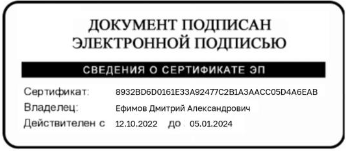 Предметная областьУчебный предметОбязательная частьОбязательная частьОбязательная частьОбязательная частьОбязательная частьПредметная областьУчебный предмет56789Русский язык и литератураРусский язык«К»«К»«К»«К»«К»Русский язык и литератураЛитература«К»«К»«К»«К»«К»Иностранные языкиИностранный язык«Т» «Т»«Т» «Т»«Т»Математика и информатикаМатематика«К»«К»«К»«К»«К»Математика и информатикаАлгебра«К»«К»«К»«К»«К»Математика и информатикаГеометрия«К»«К»«К»«К»«К»Математика и информатикаВероятность и статистика«К»«К»«К»Математика и информатикаИнформатика«К»«К»«К»Общественно-научные предметыИстория«К»«К»«К»«К»«К»Общественно-научные предметыОбществознание«К»«К»«К»«К»«К»Общественно-научные предметыГеография«Т» «Т»«Т» «Т»«Т»Естественно-научные предметыФизика«К»«К»«К»Естественно-научные предметыХимия«К»«К»Естественно-научные предметыБиологияИскусствоИзобразительное искусство«ПР»«ПР»«ПР»ИскусствоМузыкаТехнологияТехнология«П»«П»«П»«П»«П»Физическая культура и основы безопасности жизнедеятельностиФизическая культура«Т»«Т»«Т»«Т»«Т»Физическая культура и основы безопасности жизнедеятельностиОсновы безопасности жизнедеятельности«Т»«Т»Основы духовно-нравственной культуры народов РоссииОсновы духовно-нравственной культуры народов России«ПР»«ПР»Наименование учебного курсаНаименование учебного курсаЧасть, формируемая участниками образовательных отношенийЧасть, формируемая участниками образовательных отношенийЧасть, формируемая участниками образовательных отношенийЧасть, формируемая участниками образовательных отношенийЧасть, формируемая участниками образовательных отношенийМоя КарелияМоя Карелия«З»«З»Секреты орфографииСекреты орфографии«З»Я и компьютер  Я и компьютер  «З»«З»Успешное чтениеУспешное чтение«З»Сложные случаи пунктуации в простом предложении   Сложные случаи пунктуации в простом предложении   «З»Трудные случаи орфографииТрудные случаи орфографии«З»Спортивные игры Спортивные игры «З»3-D  моделирование 3-D  моделирование «З»Мир профессий и яМир профессий и я«З»Подготовка к написанию сжатого изложенияПодготовка к написанию сжатого изложения«З»Секреты грамотностиСекреты грамотности«З»Мировая художественная культураМировая художественная культура«З»Подготовка к итоговому собеседованиюПодготовка к итоговому собеседованию«З»Учимся писать сжатое изложениеУчимся писать сжатое изложение«З»Решение математических задачРешение математических задач«З»Форма работы, обозначениеФорма работы, обозначениеКонтрольная работа (диктант) «К»Тест «Т»Зачет «З»Проект«П»Практическая работа «ПР»Предметная областьУчебный предметУчебный предметУчебный предметУчебный предметКонтрольные мероприятияКонтрольные мероприятияКонтрольные мероприятияОбязательная частьОбязательная частьОбязательная частьОбязательная частьОбязательная частьОбязательная частьОбязательная частьОбязательная частьРусский язык и литератураРусский языкРусский языкРусский языкРусский язык«К»«К»«К»Русский язык и литератураЛитератураЛитератураЛитератураЛитература«К»«К»«К»Иностранные языкиИностранный языкИностранный языкИностранный языкИностранный язык«Т»«Т»«Т»Математика и информатикаАлгебраАлгебраАлгебраАлгебра«К»«К»«К»Математика и информатикаГеометрияГеометрияГеометрияГеометрия«К»«К»«К»Математика и информатикаВероятность и статистикаВероятность и статистикаВероятность и статистикаВероятность и статистика«К»«К»«К»Математика и информатикаИнформатикаИнформатикаИнформатикаИнформатика«К»«К»«К»Общественно-научные предметыИсторияИсторияИсторияИстория«К»«К»«К»Общественно-научные предметыОбществознаниеОбществознаниеОбществознаниеОбществознание«К»«К»«К»Общественно-научные предметыГеографияГеографияГеографияГеография«К»«К»«К»Естественно-научные предметыФизикаФизикаФизикаФизика«К»«К»«К»Естественно-научные предметыХимияХимияХимияХимия«К»«К»«К»Естественно-научные предметыБиологияБиологияБиологияБиология«К»«К»«К»Физическая культура и основы безопасности жизнедеятельностиФизическая культураФизическая культураФизическая культураФизическая культура«Т»«Т»«Т»Физическая культура и основы безопасности жизнедеятельностиОсновы безопасности жизнедеятельностиОсновы безопасности жизнедеятельностиОсновы безопасности жизнедеятельностиОсновы безопасности жизнедеятельности«Т»«Т»«Т»-----Индивидуальный проектИндивидуальный проектИндивидуальный проектИндивидуальный проектЗащита проектаЗащита проектаЗащита проектаЧасть, формируемая участниками образовательных отношенийЧасть, формируемая участниками образовательных отношенийЧасть, формируемая участниками образовательных отношенийЧасть, формируемая участниками образовательных отношенийЧасть, формируемая участниками образовательных отношенийЧасть, формируемая участниками образовательных отношенийЧасть, формируемая участниками образовательных отношенийЧасть, формируемая участниками образовательных отношенийНаименование учебного курсаНаименование учебного курсаНаименование учебного курсаНаименование учебного курсаНаименование учебного курсаТехнологияТехнологияТехнологияТехнологияТехнология«З»«З»«З»История КарелииИстория КарелииИстория КарелииИстория КарелииИстория Карелии«З»«З»«З»Методы и приемы решения задач по физикеМетоды и приемы решения задач по физикеМетоды и приемы решения задач по физикеМетоды и приемы решения задач по физикеМетоды и приемы решения задач по физике«З»«З»«З»Инженерное делоИнженерное делоИнженерное делоИнженерное делоИнженерное дело«З»«З»«З»Форма работы, обозначениеФорма работы, обозначениеКонтрольная работа (диктант) «К»Тест «Т»Зачет «З»Зачет «З»Проект«П»Практическая работа «ПР»Предметная областьУчебный предмет11 классОбязательная частьОбязательная частьРусский язык и литератураРусский язык «К»Русский язык и литератураЛитература«К»Математика и информатикаМатематика: алгебра и начала математического анализа, геометрия«К»Математика и информатикаИнформатика«К»Иностранные языкиИностранный язык«Т»Естественные наукиФизика«К»Естественные наукиХимия«К»Естественные наукиБиология«К»Общественные наукиИстория«К»Общественные наукиГеография«К»Общественные наукиОбществознание«К»Физическая культура, экология и основы безопасности жизнедеятельностиФизическая культура«Т»Физическая культура, экология и основы безопасности жизнедеятельностиОсновы безопасности жизнедеятельности«Т»Часть, формируемая участниками образовательных отношенийЧасть, формируемая участниками образовательных отношенийЧасть, формируемая участниками образовательных отношенийТехнология«З»История Карелии«З»«Актуальные вопросы обществознания»«З»«Физика в задачах и тестах»«З»«Российская цивилизация»«З»Форма работы, обозначениеКонтрольная работа (диктант) «К»Тест «Т»Зачет «З»Проект«П»Практическая работа «ПР»